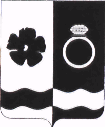 СОВЕТ ПРИВОЛЖСКОГО МУНИЦИПАЛЬНОГО РАЙОНАРЕШЕНИЕг. ПриволжскО согласовании передачи муниципального имущества в безвозмездное пользование Ивановскому областному отделению политической партии «Коммунистическая партия Российской Федерации»Руководствуясь Федеральным законом от 06.10.2003 №131-ФЗ «Об общих принципах организации местного самоуправления в Российской Федерации», ст. 17.1 Федерального закона от 26.07.2006 №135-ФЗ «О защите конкуренции», Уставом Приволжского муниципального района, в соответствии с Положением о порядке управления и распоряжения муниципальным имуществом Приволжского муниципального района Ивановской области, утвержденным решением Совета Приволжского муниципального района от 22.11.2011 №119, на основании обращения Ивановского областного отделения политической партии «Коммунистическая партия Российской Федерации» от 24.12.2021 вх.№5827 о предоставлении в безвозмездное пользование нежилого помещения, Совет Приволжского муниципального района РЕШИЛ:1. Согласовать передачу в безвозмездное пользование Ивановскому областному отделению политической партии «Коммунистическая партия Российской Федерации» следующее муниципальное имущество:- нежилое помещение №49 (согласно экспликации к поэтажному плану здания), площадью 11,1 кв.м., расположенного на 1 этаже здания, находящегося по адресу: Ивановская область, г. Приволжск, ул. Б. Московская, д.3.2. Администрации Приволжского муниципального района заключить договор безвозмездного пользования вышеуказанного муниципального имущества.3. Настоящее решение вступает в силу со дня официального опубликования в информационном бюллетене «Вестник Совета и администрации Приволжского муниципального района».Председатель Совета Приволжского муниципальногорайона                                                                 С.И.ЛесныхГлава Приволжского муниципального района                                                         И.В. МельниковаЛист согласованияпроекта решения Совета Администрации Приволжского муниципального районавносит Комитет по управлению муниципальным имуществом(наименование структурного подразделения Администрации или учреждения)от«27»012022 №2Дата внесения проектаДолжность лица, внесшего проект ФИО должностного лица, внесшего проектПодпись о согласовании проекта или Замечания к проектуГлавный специалист комитета по управлению муниципальным имуществом Голубева Н.А.«Согласовано»Председатель комитета по управлению муниципальным имуществомМелешенко Н.Ф.СогласованоСогласованоСогласованоСогласованоНачальник юридического отдела администрации районаСкачкова Н.Н.